— Братец Кролик и Братец Лис — они были очень похожи на моих знакомых ребят, — сказал дядюшка Римус, подмигивая мальчугану, который пришел послушать еще одну сказочку.— Вечно они гонялись друг за другом и всех беспокоили, и всем докучали. Только Кролику жилось поспокойней, потому что Старый Лис побаивался затевать с ним ссоры.Вот однажды принялись Братец Кролик, и Братец Лис, и Братец Енот, и Братец Медведь расчищать новую делянку под гороховые грядки.А солнышко стало припекать, и Кролик устал. Но он не бросал работы, потому что боялся прослыть лентяем. Он корчевал пеньки и сгребал хворост, а потом вдруг закричал, что загнал себе в руку колючку; улизнул и пустился искать прохладное местечко — отдохнуть в холодке.Вот набрел на колодец, а в колодце висела бадейка.— Никак, тут прохладно, — сказал Братец Кролик. — А верно ведь, тут прохладно.Заберусь-ка сюда и вздремну.Сказал так — и прыг в ведро. И только прыгнул, ведро поехало вниз да вниз.— А Кролик не испугался, дядюшка Римус?— Ох, дружок, еще как! Уж, наверно, никто в целом свете не натерпелся такого страха! Откуда он едет, это он знал. А вот куда-то приедет!Бадейка давно уже на воду села, а Кролик все не ворохнется, думает: что-то будет?Лежит, будто мертвый, трясется от страха.А Братец Лис одним глазком следил за Кроликом; как он улизнул с новой делянки, Старый Лис потихоньку за ним. Он смекнул, что Кролик удрал неспроста, и припустил за ним — ползком да ползком.Увидел Лис, как Кролик подошел к колодцу, и остановился. Увидел, как он прыгнул в бадейку. А там глядь — исчез Братец Кролик! Уж наверное, в целом свете ни один Лис не видал такого дива. Сидел, сидел он в кустах и так и этак прикидывал — никак не возьмет в толк, что бы это значило. Он и говорит сам себе:— Вот подохнуть мне на этом самом месте, если Братец Кролик не прячет там свои денежки! Или он там золотую жилу нашел. Я не я буду, если этого не разнюхаю!Подполз Лис поближе, прислушался — ничего не слышно. Поближе подполз — опять не слышно. Подобрался он помаленьку совсем к колодцу, глянул вниз — и не видно ничего и не слышно.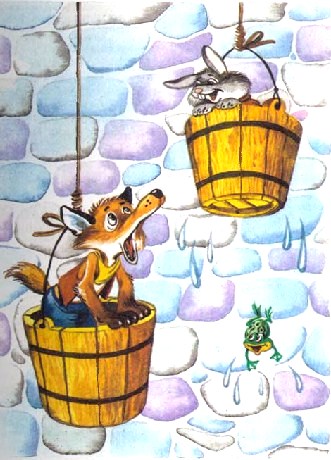 А Кролик тем временем лежал в бадейке ни жив ни мертв. Он и ухом повести боялся — ну, как бадейка кувырнется, уронит его в воду?! Вдруг слышит, кричит Лис:— Эй там, Братец Кролик! Ты к кому же это в гости собрался?— Я? Да я просто рыбку ловлю, Братец Лис! Я просто надумал нам всем на обед изготовить ухи, вот и сижу, ловлю рыбку. Окунечки тут хорошие, Братец Лис, — отвечал Кролик.— А много их там, Братец Кролик?— Пропасть, Братец Лис, прямо пропасть! Ну, скажи, вся вода как живая! Ты бы спустился, помог мне таскать их, Братец Лис.— Как же спуститься мне, Братец Кролик?— Прыгни в бадейку, Братец Лис. Она тебя спустит сюда, как по лесенке.Братец Кролик так весело говорил да так сладко, что Старый Лис, долго не мешкая, прыг в ведро! И поехал вниз, а Кролика потащило наверх, потому что Лис был тяжелее. Как повстречались они на полдороге, Братец Кролик пропел:— Не вздумай только утопиться.Внизу — студеная водица!Выскочил Кролик из бадейки и поскакал и сказал хозяевам колодца, что Старый Лис забрался в колодец и мутит там воду. Потом поскакал обратно к колодцу и крикнул вниз Братцу Лису:— Подымут кверху — не зевай!Прыг из ведра — и удирай!А хозяин колодца взял свое большое, длинное ружье и со всех ног к колодцу.Глянул вниз — ничего не видно. Прислушался — ничего не слышно. Взялся за канат, тащит, тащит, вдруг — прыг! — только хвостом вильнул Братец Лис и был таков.— А дальше что было, дядюшка Римус? — спросил мальчик, потому что старый негр задумался.— Дальше, дружок? Может, полчаса прошло, а может, и того меньше, а Кролик с Лисом уж работали на новой делянке как ни в чем не бывало. Только братец Кролик нет-нет да и прыснет со смеху, а Братец Лис — тот все бранился, что земля чересчур тверда.Иллюстрации: А.Шахгеллян.